§3206.  Marketing; small utilities1.  Small utilities; limitations.  Pursuant to the requirements of this section, on and after the beginning of retail access, an affiliated interest of a small investor-owned transmission and distribution utility may sell retail generation service to retail consumers of electricity located within or outside the service territory of the small investor-owned transmission and distribution utility with which it is affiliated.[PL 1997, c. 316, §3 (NEW).]2.  Rules of conduct.  By July 1, 1998, the commission shall open a rule-making proceeding to determine the extent of separation between a small investor-owned transmission and distribution utility and an affiliated competitive electricity provider necessary to avoid cross-subsidization and market power abuses.  By March 1, 1999, the commission shall provisionally adopt all rules required under this subsection.  Rules adopted under this subsection are major substantive rules pursuant to Title 5, chapter 375, subchapter II-A.  In adopting rules under this subsection, the commission shall consider all relevant issues, including, but not limited to:A.  Codes of conduct that may be required to ensure the effectiveness of the separation requirement;  [PL 1997, c. 316, §3 (NEW).]B.  Restrictions on employee activities;  [PL 1997, c. 316, §3 (NEW).]C.  Accounting standards; and  [PL 1997, c. 316, §3 (NEW).]D.  Information and service comparability requirements.  [PL 1997, c. 316, §3 (NEW).][PL 1997, c. 316, §3 (NEW).]3.  Commission study.  The commission shall conduct a study to determine the most effective and efficient means of ensuring that the portions of this State that are currently connected to the New England electric grid through transmission lines that pass through Canada are connected to the grid in a manner that ensures that customers in those portions of the State are able to take full advantage of retail access.  By January 1, 1999, the commission shall complete its study and report its findings and recommendations to the joint standing committee of the Legislature having jurisdiction over utility matters.[PL 1997, c. 316, §3 (NEW).]SECTION HISTORYPL 1997, c. 316, §3 (NEW). The State of Maine claims a copyright in its codified statutes. If you intend to republish this material, we require that you include the following disclaimer in your publication:All copyrights and other rights to statutory text are reserved by the State of Maine. The text included in this publication reflects changes made through the First Regular and First Special Session of the 131st Maine Legislature and is current through November 1. 2023
                    . The text is subject to change without notice. It is a version that has not been officially certified by the Secretary of State. Refer to the Maine Revised Statutes Annotated and supplements for certified text.
                The Office of the Revisor of Statutes also requests that you send us one copy of any statutory publication you may produce. Our goal is not to restrict publishing activity, but to keep track of who is publishing what, to identify any needless duplication and to preserve the State's copyright rights.PLEASE NOTE: The Revisor's Office cannot perform research for or provide legal advice or interpretation of Maine law to the public. If you need legal assistance, please contact a qualified attorney.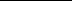 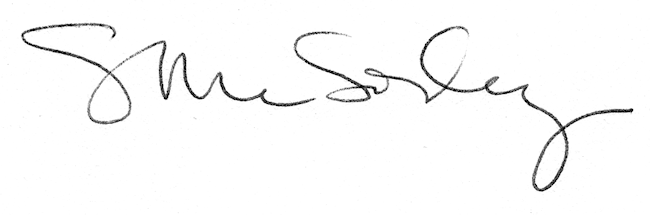 